THE HINDU SENIOR SECONDARY SCHOOL, INDIRA NAGARTitle of the Case Study      -    Partnership with Community—Journey of LearningTheme/Area of Reporting Innovation/Best Practice - International School Award—Collaboration with schools across the globe on educational topicsName and Address of the School -  The Hindu Senior Secondary School, No 1, 2nd Main Road, Indira Nagar, Chennai-600020Name of the Principal -  Smt. Padmini SriramanName(s) of the contributing teacher(s) or student(s), if any and qualification- Ms Chandra ChandrashekaranMs Hema VenkateswaranMs Kala SenthilMs RajalakshmiContact Details (preferably email)- hemavenkateswaran.hsss@gmail.comTable of ContentsExecutive Summary/Abstract:Journey of Learning…Education today is evolving towards a borderless culture and its prime responsibility is to create Global Citizens. The traditional ways of teaching cannot adequately prepare young people for the future. The need for today’s education is to shift focus and emphasize on partnering with community to make the learning more meaningful and relevant to the present world. This would also include with the  value-oriented teaching with the aim of not only understanding the values of different sections of people across the world  but also to reflect them in their attitudes and behavior, and contribute to society through good citizenship and ethics.Internationalism is the order of the day and hence calls for students to have a global understanding in order to face the challenges and knowing about the world outside. The ISA approach helped in encouraging students to reach out to each other to solve problems and share knowledge thereby leading to a deeper learning and understanding. The ability to think critically is important in today’s scenario and as we know that world is getting more complex, knowledgeable  and technical than before, children of today needs to understand and learn new concepts critically and differently. Thus collaborating with schools across the globe has paved way in exchange of new ideas and sharing of knowledge that can mediate student learning and enhance critical thinking as they work through in different collaborative learning environment. IntroductionContext/Background for the case study-Our school actively participated in the International School Award instituted by the British Council. The teachers and students worked together with a single goal of taking learning beyond the confines of the classrooms to the outside world. As a part of this we undertook projects on seven different topics for classes I to XII involving more than 2000 children. Some of the topics chosen for research were My Nation My Pride, Houses around us, Natural Disasters, World Food Programme and so on.This initiative helped nurturing global citizenship in the young minds and helped in boosting the confidence and enhancing the core skills.Collaborative work with partner school has helped in building a strong workforce for the future and enhances the organizations image by providing a valued community service.Case PresentationIdentification of the problem/challenging situation/issue to be resolved—The current scenario in the field of education witnesses lot of global challenges. Students are now exposed to variety of global practices and innovations as never before. The larger goal of this initiative is to help the children identify their uniqueness and strength, understand their weaknesses, build their character, imbibe values, develop leadership qualities and spirit of enterprise so that they will grow as global citizens. It is equally important to raise them as citizens who are sensitive to the rising environmental threats, care for the mother earth and feel responsible to contribute to the world’s peace and harmony.Analysis of the problemWe, at the Hindu Senior Secondary School, believe strongly in giving ample opportunities to our students to explore beyond classrooms and text books. The International School Award instituted by the British Council has paved way in involving the entire school to have a holistic learning experience well integrated into the curriculum. As social human beings, we need to have a sense of belonging which needs to be nurtured right from the early hood stages. It is here that community plays an important role. Without communities, we would live an isolated livelihood. Partnership with communities allows us to support one another, interact and share experience and helps to tackle modern life challenges. Having such community interactions in place will definitely influence our thinking and make us to achieve our goals. Objectives-To expose students to the outside worldTo help children to discover himself/herselfTo foster team buildingTo develop leadership qualitiesTo instill a multi cultural understandingTo develop proficiency in ICT and communication skillsTo equip with necessary skills to emerge as responsible global citizensTo explore beyond classrooms and text books and thoroughly enjoy the whole process of learningTo broaden their exposureTo develop empathyTo sensitise children on the chosen topics To analyse problems from the grass root level and come up with solutionsPlanning done-Identifying topics for international community development and better understanding of global issues.Listing out the topics which would give opportunities to the students to identify and find solutions for community development and understanding.Identifying schools across the world which would like to work on similar topics in resolving issues relating to community developmentGetting in touch with the students in different countries through networking technology to gain first hand informationCollectively working on the relevant topics and coming out with solutionsPlanning activities as per the topics chosen such as poster making , painting, chart work, model making, collage work, networking and so onSuccess Criteria and possible alternatives decided-The education and knowledge know no boundaries and the world has in fact become a global village. Hence the main criteria were to get in touch with more communities across the globe and to work on collective objectives, thereby achieving global citizenshipImplementation- Various projects were carried out spanning for the entire academic yearThis included students researching on the global topics and then preparing a comparative study between India and the countries chosen for the project.After gaining thorough knowledge students were able to compare and contrast the similarities and dissimilarities of the different countries.Students were able to find partnerships to carry out the collaborative projects through portals such as schools online, creating blogs, skype sessions, correspondence through mails and through personal communication (post card writing, epals etc)Challenges faced in implementation-Sticking to the fixed time frameGetting partner schools from across the world and getting them to work on topics listed by usResources involved(both Human and Material)-Teachers, Students, Parents, Research personnel, Literary sources, Computers Evidences of Success-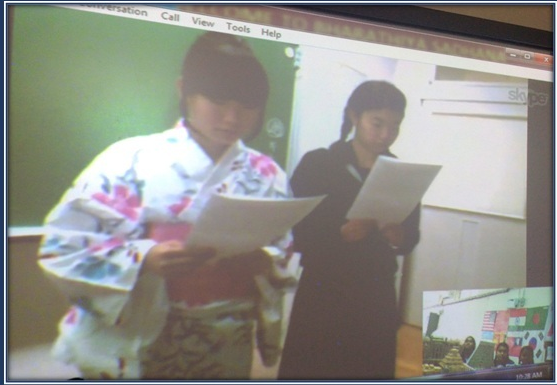 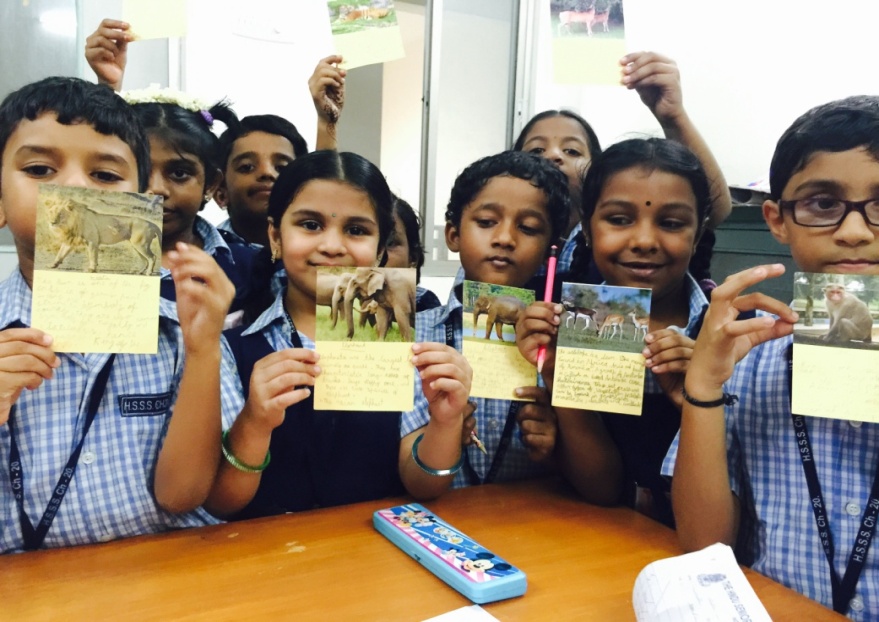 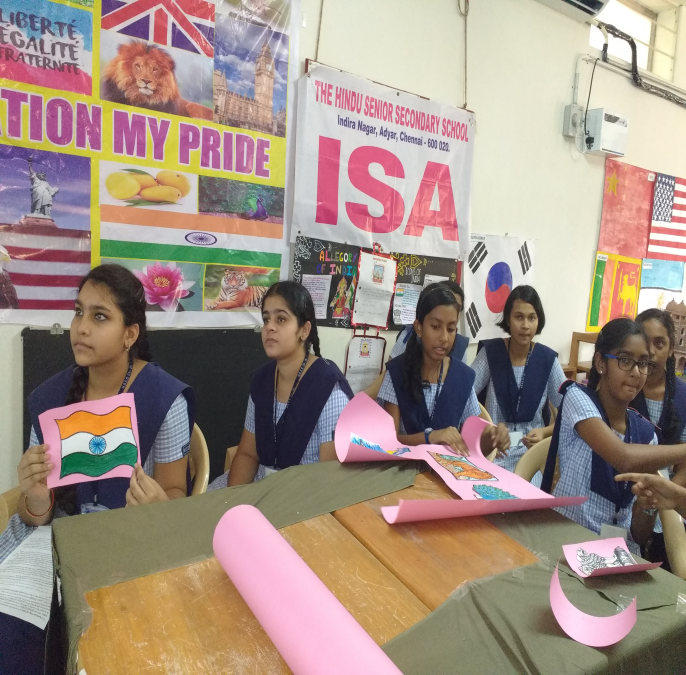 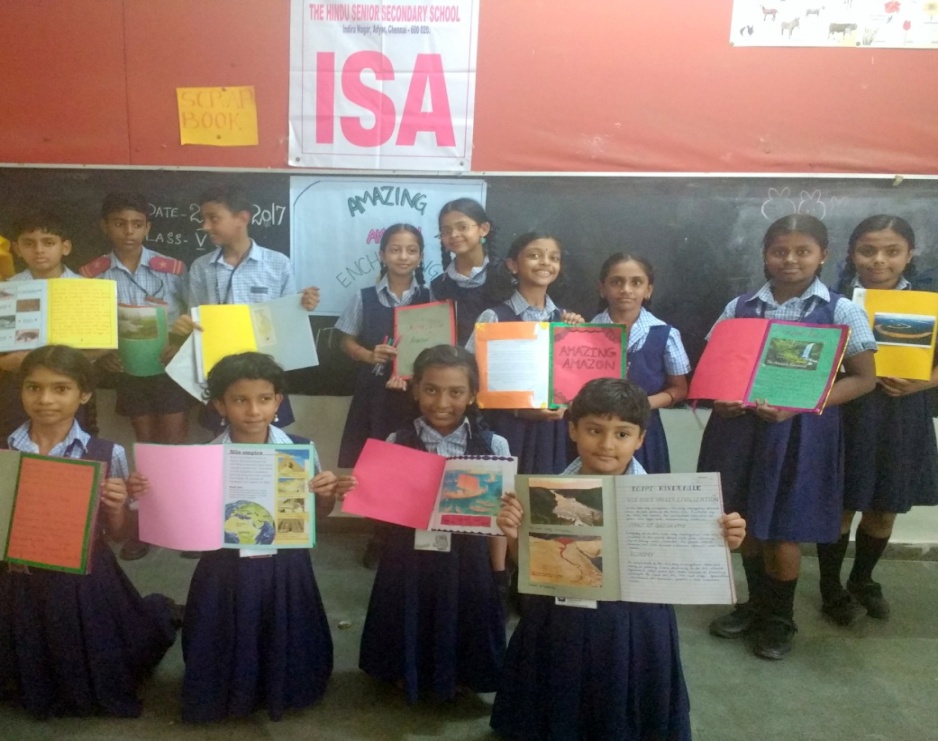 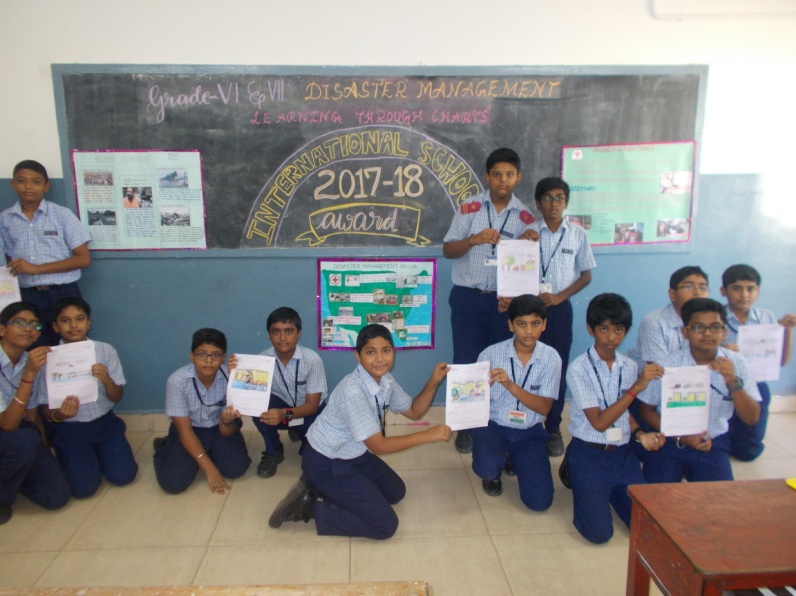 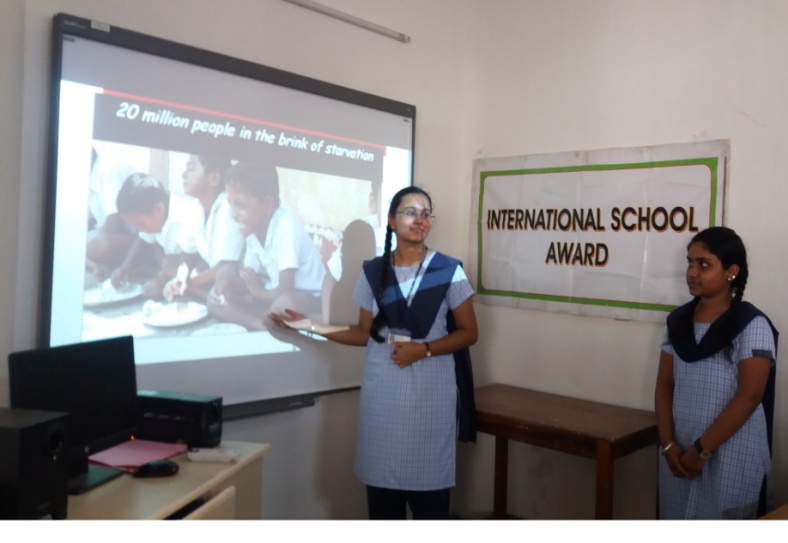 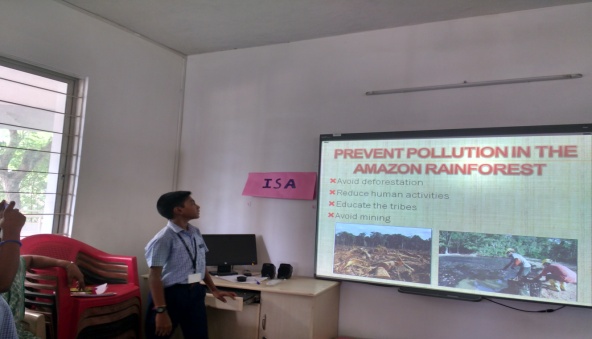 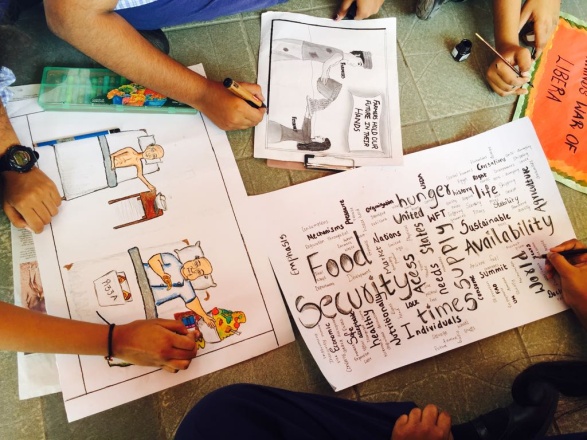 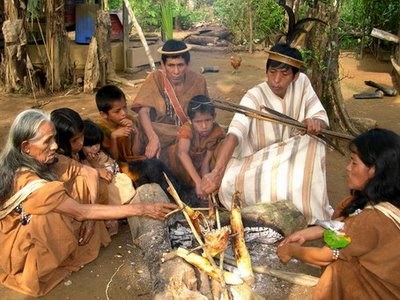 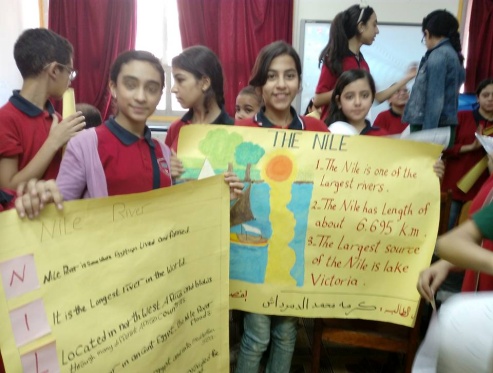 Partner schools from Colombia and Egypt providing information on the Rivers of their country –The Amazon & the Nile through pictures.Table showing collaboration with schools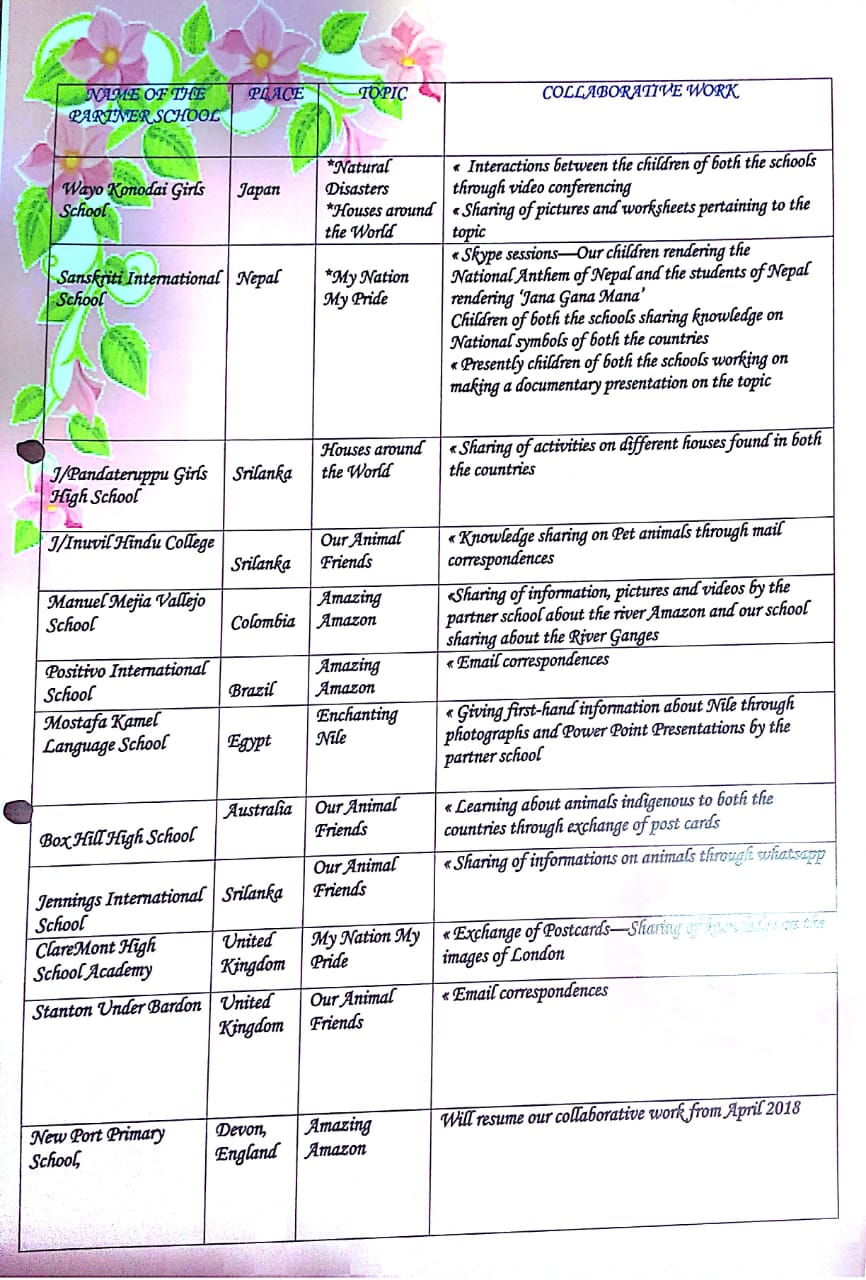 Beneficiary Satisfaction-Partnerships with schools across the globe have served to strengthen, support and even transform ideas resulting in improved quality of learning. In due course, this has also led to the development of creativity and innovations.Such collaborations with schools has helped in reinforcing the concepts taught in the school without merely replicating it. Such collaborative works has fostered in bringing out the innate talent of children in various facets.Concluding remarks:Boundaries across the world are shrinking and both students and teachers are coming closer to the global community more rapidly than before.  We at The Hindu Senior Secondary School will continue in our endeavors to impart universal education and bring internationalism into the classrooms, thereby making our students ready to face the challenges globally. We are also working towards incorporating international best practices and sharing knowledge with our partner school with the aim of developing learning and communication with global dimension.The journey of learning was truly an enriching experience for both the teaching faculty and the student community. This also has played a pivotal role in grooming the younger generation into confident leaders who are ready to work for the cause of community development.Key words:Internationalism                          Universal educationCollaboration                            Global communityPartnerships                               Environmental threatsCommunity learning                Net workingCreativity and Innovation      Value oriented teaching/learningReferences:Periodicals, Books, Encyclopedias’, Websites, etc..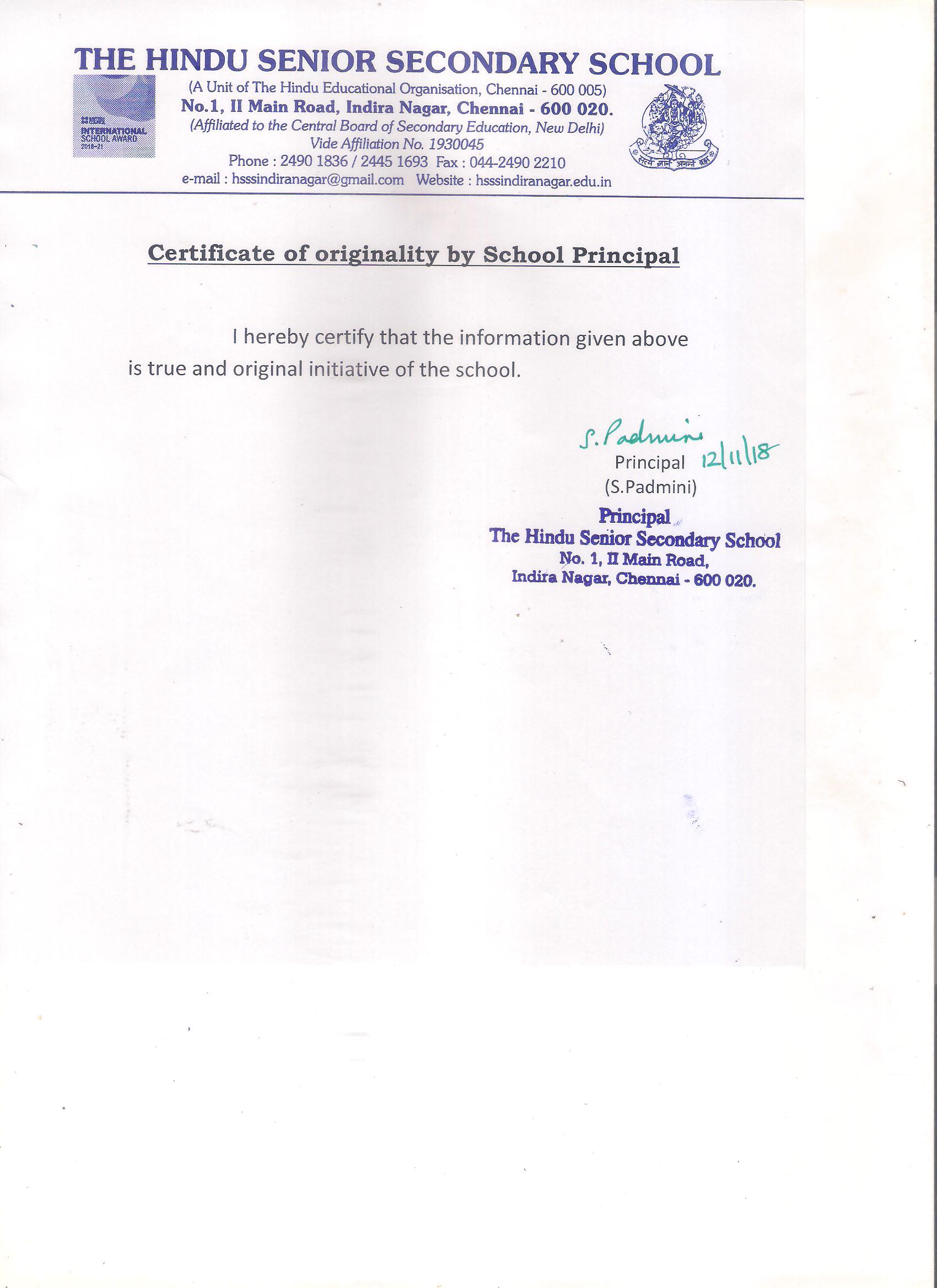 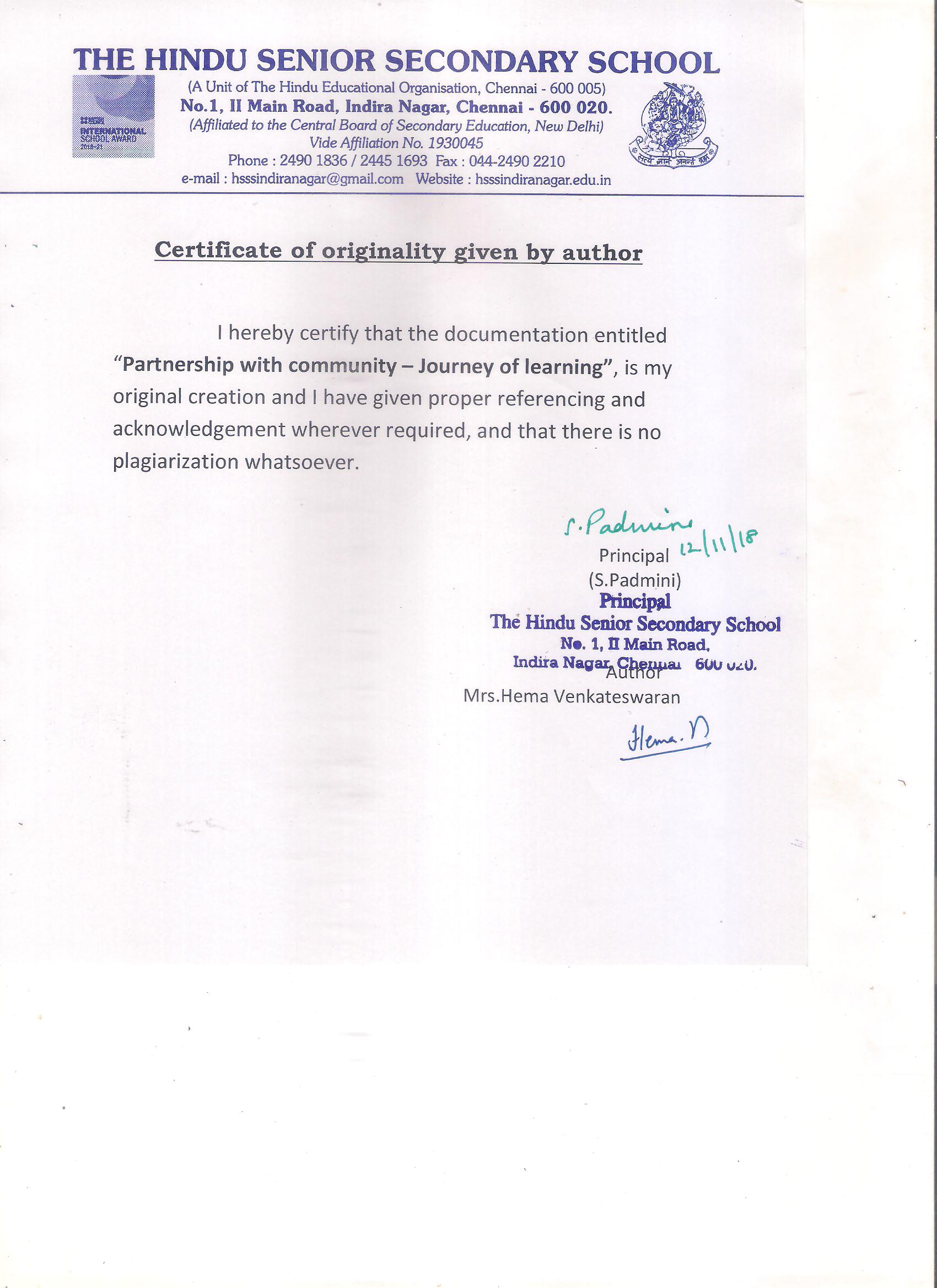 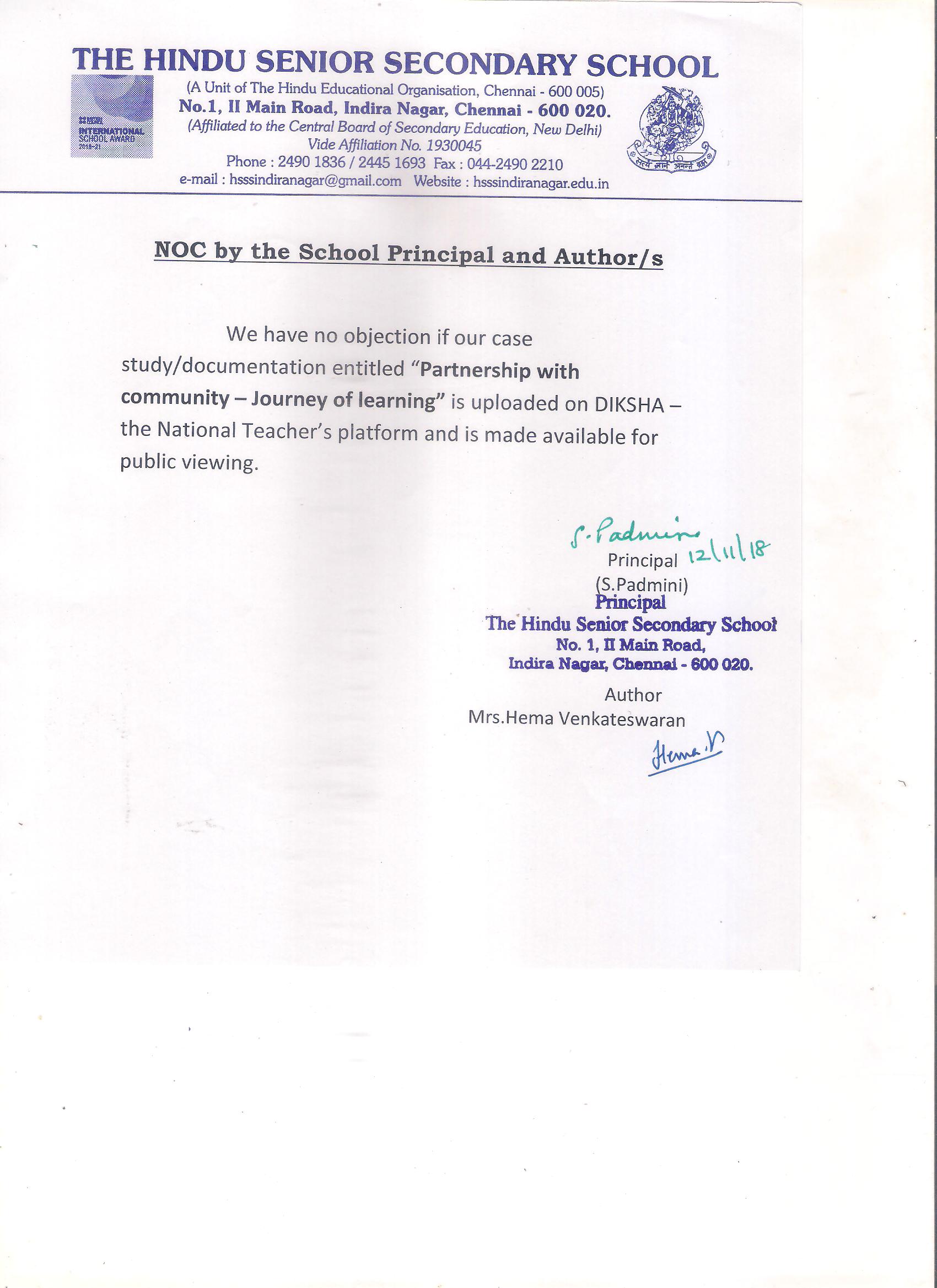 Serial no.ContentsPage Number1Abstract32Introduction33Challenging situations44Analysis of the problem45Objectives4  & 56Planning57Success Criteria & alternatives58Implementation & Challenges faced5& 69Resources involved610Evidences of Success6-911Beneficiary Satisfaction1012Concluding Remarks1013Keywords1014References1015Certificates of originality by Principal/author & NOC11 & 12